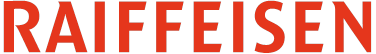 Raiffeisen  CUPLanglauf (BSV Cup)Rangliste(Anlass)(Datum)(Organisator)